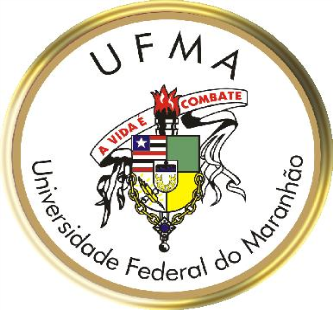 Universidade Federal do MaranhãoAgência de Inovação, Empreendedorismo, Pesquisa, Pós-Graduação e Internacionalização Programa de Pós-Graduação em Saúde do AdultoMestrado Acadêmico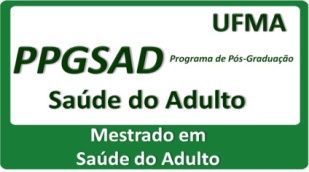 TÍTULO: FONTE NEGRITO ARIAL OU TIMES NEW ROMAN, TAMANHO 16, ESPAÇAMENTO SIMPLESNome Do Pós-Graduando: Fonte Negrito, Tamanho 14, Fonte AnteriorSão Luís2016